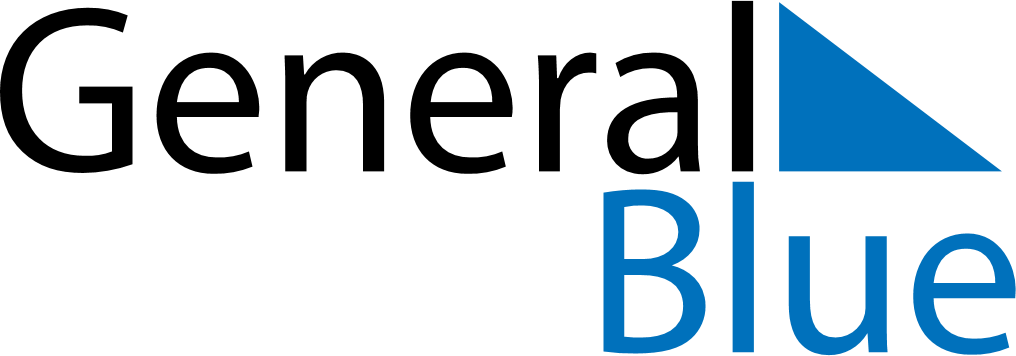 February 2024February 2024February 2024February 2024February 2024February 2024Tromso, Troms og Finnmark, NorwayTromso, Troms og Finnmark, NorwayTromso, Troms og Finnmark, NorwayTromso, Troms og Finnmark, NorwayTromso, Troms og Finnmark, NorwayTromso, Troms og Finnmark, NorwaySunday Monday Tuesday Wednesday Thursday Friday Saturday 1 2 3 Sunrise: 9:28 AM Sunset: 2:26 PM Daylight: 4 hours and 57 minutes. Sunrise: 9:23 AM Sunset: 2:32 PM Daylight: 5 hours and 8 minutes. Sunrise: 9:18 AM Sunset: 2:37 PM Daylight: 5 hours and 19 minutes. 4 5 6 7 8 9 10 Sunrise: 9:13 AM Sunset: 2:42 PM Daylight: 5 hours and 29 minutes. Sunrise: 9:07 AM Sunset: 2:48 PM Daylight: 5 hours and 40 minutes. Sunrise: 9:02 AM Sunset: 2:53 PM Daylight: 5 hours and 50 minutes. Sunrise: 8:57 AM Sunset: 2:58 PM Daylight: 6 hours and 0 minutes. Sunrise: 8:52 AM Sunset: 3:03 PM Daylight: 6 hours and 10 minutes. Sunrise: 8:47 AM Sunset: 3:08 PM Daylight: 6 hours and 20 minutes. Sunrise: 8:43 AM Sunset: 3:13 PM Daylight: 6 hours and 30 minutes. 11 12 13 14 15 16 17 Sunrise: 8:38 AM Sunset: 3:18 PM Daylight: 6 hours and 40 minutes. Sunrise: 8:33 AM Sunset: 3:23 PM Daylight: 6 hours and 50 minutes. Sunrise: 8:28 AM Sunset: 3:28 PM Daylight: 6 hours and 59 minutes. Sunrise: 8:23 AM Sunset: 3:33 PM Daylight: 7 hours and 9 minutes. Sunrise: 8:18 AM Sunset: 3:37 PM Daylight: 7 hours and 18 minutes. Sunrise: 8:14 AM Sunset: 3:42 PM Daylight: 7 hours and 28 minutes. Sunrise: 8:09 AM Sunset: 3:47 PM Daylight: 7 hours and 37 minutes. 18 19 20 21 22 23 24 Sunrise: 8:04 AM Sunset: 3:51 PM Daylight: 7 hours and 46 minutes. Sunrise: 8:00 AM Sunset: 3:56 PM Daylight: 7 hours and 56 minutes. Sunrise: 7:55 AM Sunset: 4:00 PM Daylight: 8 hours and 5 minutes. Sunrise: 7:50 AM Sunset: 4:05 PM Daylight: 8 hours and 14 minutes. Sunrise: 7:46 AM Sunset: 4:09 PM Daylight: 8 hours and 23 minutes. Sunrise: 7:41 AM Sunset: 4:13 PM Daylight: 8 hours and 32 minutes. Sunrise: 7:36 AM Sunset: 4:18 PM Daylight: 8 hours and 41 minutes. 25 26 27 28 29 Sunrise: 7:32 AM Sunset: 4:22 PM Daylight: 8 hours and 50 minutes. Sunrise: 7:27 AM Sunset: 4:26 PM Daylight: 8 hours and 59 minutes. Sunrise: 7:22 AM Sunset: 4:31 PM Daylight: 9 hours and 8 minutes. Sunrise: 7:18 AM Sunset: 4:35 PM Daylight: 9 hours and 17 minutes. Sunrise: 7:13 AM Sunset: 4:39 PM Daylight: 9 hours and 25 minutes. 